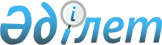 О внесении изменений и дополнений в Закон Республики Казахстан "О транспорте в Республике Казахстан"Закон Республики Казахстан от 28 декабря 1998 года № 338-1



          Внести в Закон Республики Казахстан от 21 сентября 1994 года  
 Z947000_ 
 
"О транспорте в Республике Казахстан" (Ведомости Верховного Совета 
Республики Казахстан, 1994 г., № 15, ст. 201; Ведомости Парламента 
Республики Казахстан, 1996 г., № 2, ст. 186) следующие изменения и дополнения:




          1. В тексте Закона слова "Кабинетом Министров", "Кабинета Министров" 
заменить соответственно словами "Правительством", "Правительства";




          слова "Верховным Советом Республики Казахстан" исключить;




          слова "Казахской ССР" заменить словами "Республики Казахстан". 




          2. В статье 1:




          в названии статьи слово "принятые" заменить словом "используемые"; 




          часть третью изложить в следующей редакции: 




          "Перевозчик - это юридическое или физическое лицо, владеющее 
транспортным средством на праве собственности или на иных законных 
основаниях, предоставляющее услуги по перевозке пассажиров, багажа, грузов 
и почты за плату или по найму и имеющее на это лицензию или соответствующее 
разрешение, выданное в установленном порядке."; 




          в части четвертой слово "фрахтовщик" исключить;




          дополнить частями пятой, шестой и седьмой следующего содержания:




          "Малодеятельные участки железных дорог - тупиковые или относительно 
короткие соединительные линии железных дорог с низкой густотой грузовых 
перевозок. Порядок отнесения участков железных дорог к малодеятельным 
определяется Правительством Республики Казахстан.




          Прямое смешанное сообщение - перевозка грузов, пассажиров и багажа 
разными видами транспорта по единому транспортному документу.




          Уполномоченный государственный орган - центральный исполнительный 
орган, осуществляющий реализацию государственной политики в области 
транспорта, координацию и регулирование деятельности транспортного 
комплекса Республики Казахстан.". 




          3. Часть первую статьи 2 изложить в следующей редакции: 




          "Законодательство о транспорте состоит из норм Гражданского кодекса 
Республики Казахстан, настоящего Закона, международных договоров, 
ратифицированных Республикой Казахстан, иных нормативных правовых актов.".




          4. В статье 3:




          в части третьей слова "Железные и автомобильные дороги общего 
пользования" заменить словами "Магистральные железные дороги, 
республиканские автомобильные дороги общего пользования, включенные в 
установленном порядке в сеть государственных международных маршрутов, а 
также имеющие оборонное значение согласно перечню, утверждаемому 
Правительством Республики Казахстан.";




          дополнить частями четвертой и пятой следующего содержания:




          "Малодеятельные участки железных дорог и узкоколейные линии, а также 
автомобильные дороги, за исключением указанных в части третьей настоящей 
статьи, могут находиться как в государственной так и в частной собственности.




          Порядок обеспечения режимных требований при перевозке грузов 
оборонного значения определяется законодательством Республики Казахстан, 
независимо от формы собственности средств транспорта и участков дорог.".




          5. В статье 4:




          в части второй слова "Земельным и Водным кодексами Республики 
Казахстан и издаваемыми в соответствии с ними другими законодательными и 
нормативными актами Республики Казахстан" заменить словами "земельным, 
водным и транспортным законодательством";




          в части третьей слова "могут устанавливаться" заменить словом 
"устанавливаются"; 




          часть четвертую исключить.




          6. В статье 6:




          в части первой слова "органом государственного управления" заменить 
словами "уполномоченным государственным органом";




          в части второй:




          в абзаце первом слова "органа государственного управления" заменить 
словами "уполномоченного государственного органа"; 




          абзац пятый изложить в следующей редакции: 




          "разработка государственных национальных программ и концепций развития 
всех видов транспорта, формирование и проведение инвестиционной, научно-
технической и социальной политики, а также подготовка кадров;".




          7. Статью 7 изложить в следующей редакции: 




          "Статья 7. Лицензирование транспортной деятельности 




          Перечень видов деятельности на транспорте, подлежащий лицензированию, 
устанавливается законодательными актами.




          Физическим и юридическим лицам - владельцам двух и более транспортных 
средств при выдаче лицензии оформляется на каждую транспортную единицу 
документ, подтверждающий наличие лицензии.".




          8. Статью 8 дополнить частью второй следующего содержания:




          "При организации перевозок пассажиров на регулярных маршрутах 




городского пассажирского транспорта перевозчики должны заключать договоры с 
местными исполнительными органами или уполномоченными ими органами на 
обслуживание данных маршрутов.". 
     9. В статье 9: 
     часть четвертую изложить в следующей редакции: 
     "Органы управления, принявшие решения по организации пассажирских 
перевозок, рентабельность которых не обеспечивается действующими 
регулируемыми тарифами, обеспечивают дотацию из соответствующего бюджета:
     - при внутригородском, районном маршрутах - из городского, районного 
бюджетов;
     - при межрайонном сообщении - из областного бюджета;
     - при межобластном - из республиканского бюджета."; 
     часть пятую исключить;
     в части седьмой слова "Кабинетом Министров Республики Казахстан и 
межправительственными соглашениями" заменить словами "законодательством 
Республики Казахстан".
     10. В части второй статьи 10 слова "Кабинетом Министров" заменить 
словом "законодательством".
     11. В статье 11:
     часть первую дополнить абзацем третьим следующего содержания:
     "заключать договор (контракт) с клиентом в установленной форме";
     в части третьей слова "транспортными кодексами" заменить словами 
"законодательными актами о транспорте"; 
     дополнить частью шестой следующего содержания: 
     "Отдельные права и обязанности клиента и перевозчика определяются 
соглашением сторон в договоре перевозки."; 
     часть седьмую изложить в следующей редакции: 





          "Условия перевозки грузов, пассажиров, багажа, почты, осуществления 
транспортно-экспедиционных операций и ответственность сторон по перевозкам 
и транспортно-экспедиционным операциям определяются нормативными правовыми 
актами, а также договорами перевозки.". 




          12. Часть вторую статьи 12 изложить в следующей редакции: 




          "Взаимоотношения транспортных организаций при прямом смешанном 
сообщении, а также порядок организации этих перевозок определяются 
соглашениями между организациями соответствующих видов транспорта, 
заключаемыми в соответствии с утверждаемыми уполномоченным государственным 
органом правилами о прямых смешанных перевозках.". 




          13. В статье 13:




          в абзаце третьем части второй второе предложение изложить в следующей 
редакции:




          "Порядок возврата определяется уполномоченным государственным органом.";




          часть пятую дополнить словами "и устанавливать другие льготы";




          в части седьмой слова "решениями Кабинета Министров" заменить словами 
"постановлениями Правительства", слова "а также" исключить;




          часть восьмую дополнить словами "и при этом исполнительными органами 
заключается договор с перевозчиком".




          14. В статье 16: 




          часть вторую изложить в следующей редакции: 




          "Квалификационные требования по управлению транспортным средством и 
критерии оценки пригодности состояния здоровья для управления им определяются
в порядке, установленном нормативными правовыми актами Республики Казахстан.";




          часть третью исключить.




          15. В статье 17:




          в части первой слова "транспортными кодексами и правилами" заменить 
словами "законодательными актами"; 




          часть третью изложить в следующей редакции:




          "Перевозчик отвечает за утрату, недостачу или повреждение груза или 
багажа, если не докажет, что утрата, недостача или повреждение груза или 
багажа произошли не по его вине.";




          дополнить частями четвертой, пятой и шестой следующего содержания:




          "Ущерб, причиненный при перевозке груза или багажа, возмещается 
перевозчиком:




          - в случае утраты или недостачи - в размере стоимости утраченного или 
недостающего груза или багажа;




          - в случае повреждения (порчи) груза или багажа - в размере суммы, на 
которую понизилась его стоимость, а при невозможности восстановления 
поврежденного груза или багажа - в размере его стоимости;




          - в случае утраты груза или багажа, сданного к перевозке с объявлением 
его ценности, - в размере объявленной стоимости груза или багажа.




          Стоимость груза или багажа определяется исходя из его цены, которая 
устанавливается в зависимости от видов перевозки и транспорта по правилам 
(методике), утверждаемым уполномоченным государственным органом или на 
основании принципов соответствующих международных конвенций, к которым 
присоединилась Республика Казахстан.




          Документы о причинах несохранности груза или багажа (коммерческий акт, 
акт общей формы и т.п.), составленные перевозчиком в одностороннем порядке, 
в случае спора, подлежат оценке судом наряду с другими документами, 
удостоверяющими обстоятельства, которые могут служить основанием для 
ответственности перевозчика, отправителя либо получателя груза или багажа.";




          в части восьмой слова "Транспортными кодексами и другими" исключить.




          16. Раздел IV дополнить статьей 17-1 следующего содержания: 




          "Статья 17-1. Претензии и иски по перевозкам грузов и пассажиров




          До предъявления к перевозчику иска по спорам, связанным с перевозкой, 
обязательно предъявление ему претензии.




          Претензии могут предъявляться в течение трех месяцев, а претензии об 
уплате штрафов и пени - в течение одного месяца.




          Перевозчик обязан рассмотреть заявленную претензию и уведомить 
заявителя об удовлетворении или отклонении ее в течение одного месяца, а в 
отношении претензий по перевозке, осуществляемой перевозчиками разных видов 
по одному документу, - в течение трех месяцев и претензии об уплате штрафов 
и пени - в течение одного месяца.




          Если претензия отклонена или ответ не получен в срок, установленный 
настоящей статьей, у заявителя возникает право на предъявление иска.




          Срок исковой давности по требованиям, вытекающим из перевозки груза и 
(или) пассажиров, регулируется в порядке, установленном законодательством.




          Сроки исковой давности и порядок предъявления исков по спорам, 
связанным с международными перевозками, устанавливаются международными 
договорами, соглашениями или конвенциями.". 




          17. В статье 18: 




          в части первой слова "транспортными кодексами или изданными в 
установленном порядке правилами" заменить словами "Правилами перевозки 
грузов и багажа, утверждаемыми уполномоченным государственным органом";




          часть восьмую исключить;




          в части одиннадцатой слова "транспортными кодексами и изданными в 
установленном порядке правилами" заменить словами "Правилами перевозки 
грузов и багажа, утверждаемыми уполномоченным государственным органом".




          18. В статье 21:




          часть первую изложить в следующей редакции: 




          "Охрана грузов и объектов транспорта, а также проведение профилактических
работ по пожарной безопасности и ликвидация последствий пожаров на 
железнодорожном, воздушном транспорте осуществляется службами военизированной
охраны и подразделениями противопожарной службы в порядке, установленном    
Правительством Республики Казахстан.";




          в части третьей слово "действующим" исключить; 




          в части четвертой слова "Кабинетом Министров Республики Казахстан" 




заменить словами "нормативными правовыми актами Республики Казахстан".
     19. В названии статьи 22 слово "обстоятельствах" заменить словом 
"ситуациях". 
     20. Часть пятую статьи 23 изложить в следующей редакции: 
     "В процессе деятельности транспорта, в том числе транспорта и 
транспортных средств зарубежных стран, дислоцирующихся на территории 
Республики Казахстан или пересекающих ее, должны соблюдаться нормативы 
качества окружающей среды, гарантирующие экологическую безопасность и охрану
здоровья населения, обеспечивающие предотвращение загрязнения окружающей 
среды, воспроизводство и рациональное использование природных ресурсов.".


           Президент 
     Республики Казахстан             
     
     
(специалист: Р.Жантасова
 корректор:  И.Склярова)     
      
      


					© 2012. РГП на ПХВ «Институт законодательства и правовой информации Республики Казахстан» Министерства юстиции Республики Казахстан
				